12/06/2023 16:33BionexoRESULTADO – TOMADA DE PREÇO2023126EM38629HEAPAO Instituto de Gestão e Humanização – IGH, entidade de direito privado e sem fins lucrativos,classificado como Organização Social, vem tornar público o resultado da Tomada de Preços,com a finalidade de adquirir bens, insumos e serviços para o HEAPA - Hospital Estadual deAparecida de Goiânia, com endereço à Av. Diamante, s/n - St. Conde dos Arcos, Aparecida deGoiânia/GO, CEP: 74.969-210.Bionexo do Brasil LtdaRelatório emitido em 12/06/2023 16:33CompradorIGH - HUAPA - HOSPITAL DE URGÊNCIA DE APARECIDA DE GOIÂNIA (11.858.570/0004-86)AV. DIAMANTE, ESQUINA C/ A RUA MUCURI, SN - JARDIM CONDE DOS ARCOS - APARECIDA DE GOIÂNIA, GO CEP: 74969-210Relação de Itens (Confirmação)Pedido de Cotação : 291809795COTAÇÃO Nº 38629 - MATERIAL MÉDICO - HEAPA JUN/2023Frete PróprioObservações: *PAGAMENTO: Somente a prazo e por meio de depósito em conta PJ do fornecedor. *FRETE: Só serão aceitaspropostas com frete CIF e para entrega no endereço: AV. DIAMANTE, ESQUINA C/ A RUA MUCURI, JARDIM CONDE DOS ARCOS, APDE GOIÂNIA/GO CEP: 74969210, dia e horário especificado. *CERTIDÕES: As Certidões Municipal, Estadual de Goiás, Federal, FGTSe Trabalhista devem estar regulares desde a data da emissão da proposta até a data do pagamento. *REGULAMENTO: O processo decompras obedecerá ao Regulamento de Compras do IGH, prevalecendo este em relação a estes termos em caso de divergência.Tipo de Cotação: Cotação EmergencialFornecedor : Todos os FornecedoresData de Confirmação : TodasValidade CondiçõesFaturamento Prazo deFornecedordadeFreteObservaçõesMínimoEntregaProposta PagamentoBF DE ANDRADE HOSPITALARGOIÁS - GOGlazielly Fagundes - 62985704680vendas3@bfdeandradehospitalar.com.brMais informações1dias após12R$ 200,000010/06/202310/06/202330 ddl30 ddlCIFnullconfirmaçãoComercial Cirurgica RioclarenseLtda- SPJAGUARIÚNA - SPUsuário Ws Rioclarense - (19) 3522-1dias apósR$ 500,0000R$ 300,0000R$ 700,0000R$ 500,0000CIFCIFCIFCIF-confirmação5800bionexo@rioclarense.com.brMais informaçõesDMI Material Medico HospitalarLtdaGOIÂNIA - GODilamar Tome da Costa - (62) 3541-2dias após34525/06/202317/06/202328/06/202330 ddl30 ddl30 ddlnullconfirmação3334dmigyn@hotmail.comMais informaçõesPEDIDO SOMENTE SERÁ ATENDIDO A PRAZOMEDIANTE ANALISE DE CREDITO VALIDAÇÃODO DEPARTAMENTO FINANCEIRO E ACONFIRMAÇÃO DE DISPONIBILIDADE DOESTOQUE CONTATO DO VENDEDOR:(62)99499 1714Ello Distribuicao Ltda - EppGOIÂNIA - GOWebservice Ello Distribuição - (62)1 dias apósconfirmação4009-2100comercial@ellodistribuicao.com.brMais informaçõesTELEVENDAS3@ELLODISTRIBUICAO.COM.BRLOGMED DISTRIBUIDORA ELOGISTICA HOSPITALAR EIRELIGOIÂNIA - GO1dias apósMariana Borges Garcia - (62) 3565-nullconfirmação6457prohospitalph@hotmail.comMais informaçõesMedlinn Hospitalares Ltda - MeGOIÂNIA - GOADEMILTON DANTAS - 6239454005comercial@medlinn.com.brMais informações1dias após67R$ 100,0000R$ 500,000031/07/202315/06/202330 ddl30 ddlCIFCIFnullnullconfirmaçãoTremed Materiais E EquipamentosHospitalares EireliMATIAS BARBOSA - MG3 dias apósconfirmaçãoLuis Bertante - 32991599098luis.bertante@tremed.com.brMais informaçõesProgramaçãode EntregaPreço PreçoUnitário FábricaProdutoCódigoFabricanteEmbalagem FornecedorComentárioJustificativaRent(%) Quantidade Valor Total UsuárioAGULHA DESCARTAVEL25X7 -> COM BISELTRIFACETADO E AFIADO,LUBRIFICADO C/SILICONE, CANHÃOTRANSLÚCIDO NA CORPADRÃO, PROTETORPLÁTICO S/ FUROESTÉRIL EM ÓXIDO DEETILENO EMB EM P.G.CREG. M.S.Rosana DeOliveiraMouraAGULHA DESC.;1 - Nãorespondeu e-mailde homologação.25X7,0 S/DISP.BF DE ANDRADEHOSPITALARR$R$R$135,800028363--CAIXACAIXAnullnull2000 Unidade1200 Unidade(22G X1) C/100,MEDIX0,0679 0,000012/06/202313:38CATETER INTRAVENOSO 19687PERIFÉRICO N18DISPOSITIVO SEGURANÇACATETERINTRAVENOSOPERIF.18G C/DISP.C/50, GAMMACRUCIS COMERCIOATACAD. IMP.DISTRBF DE ANDRADEHOSPITALAR;1,3 e 4 - Nãoatende o prazo de 1,5900 0,0000entrega, pedidoemergencial. 2 -Não atende acondição depagamento/prazo.R$R$R$Rosana DeOliveiraMoura1.908,0000-ATOXICO,APIROGENICO, ESTÉRIL,EMBALADOINDIVIDUALMENTE. COM12/06/202313:38https://bionexo.bionexo.com/jsp/RelatPDC/relat_adjudica.jsp1/5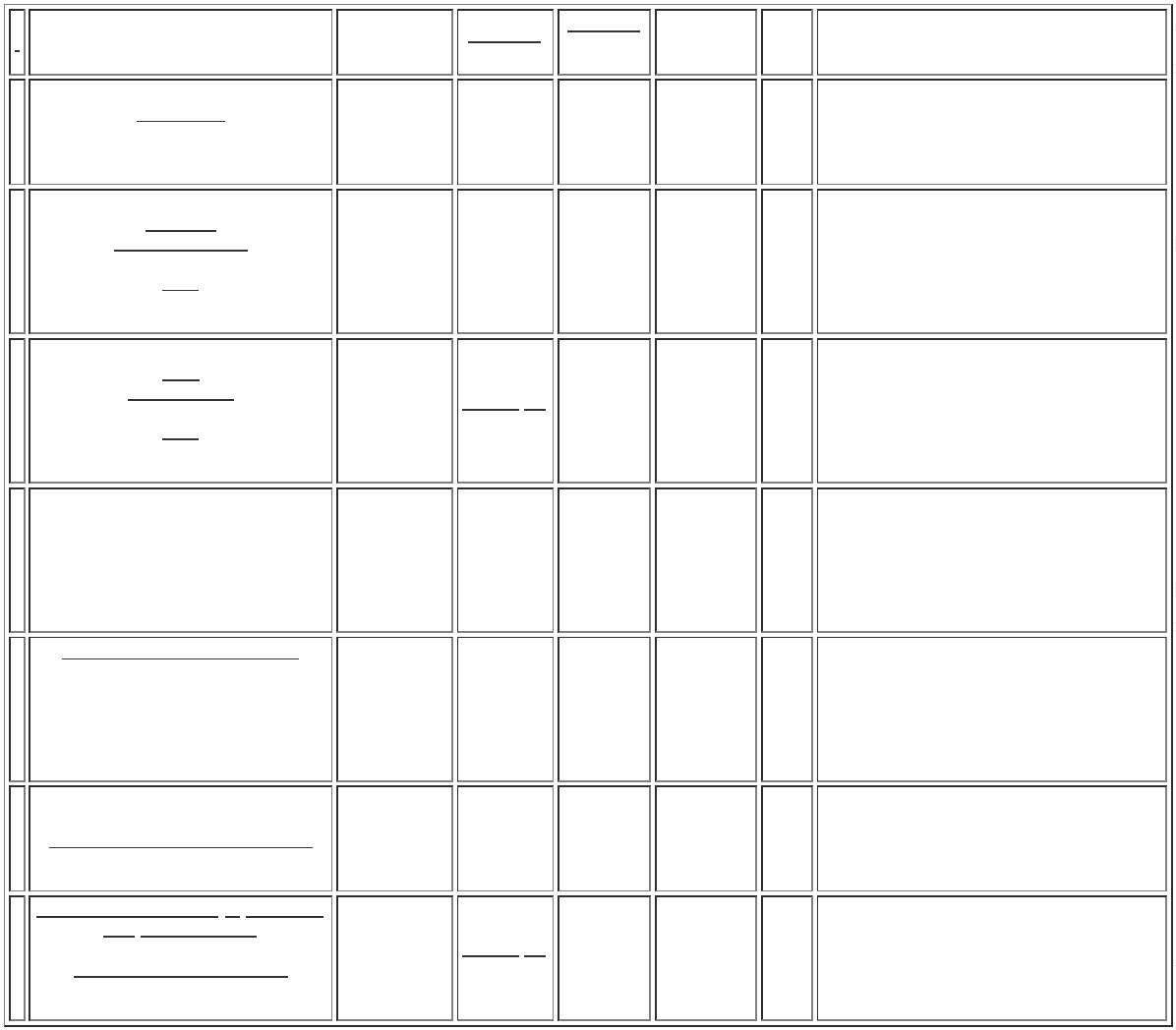 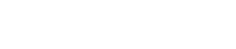 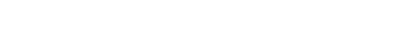 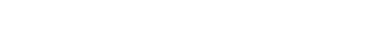 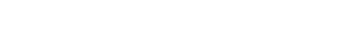 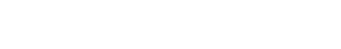 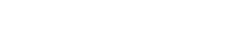 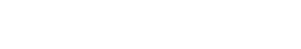 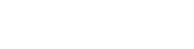 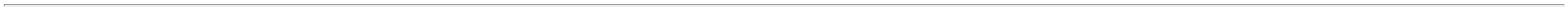 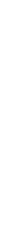 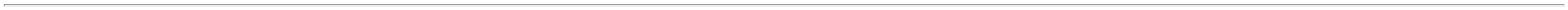 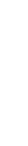 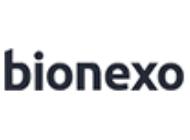 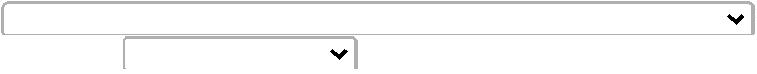 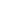 12/06/2023 16:33BionexoRG.MS. DEVERÁ CONTER5 - Nãorespondeu e-mailde homologação.DISPOSITIVO DESEGURANÇA QUE ATENDAA NR 32 E PORTARIA1748/2011.TotalParcial:R$3200.02.043,8000Total de Itens da Cotação: 23Total de Itens Impressos: 2Programaçãode EntregaPreço PreçoUnitário FábricaProdutoCódigoFabricanteEmbalagem FornecedorComentárioJustificativaRent(%) Quantidade Valor Total Usuário;1 e 3 - Nãoatende aRosana DeOliveiraMouraALGODAOORTOPEDICO0CM X 1,0M PCTComercialCirurgicaRioclarenseLtda- SPATADURA ALGODAOORTOPEDICA 20CM X 1M - 350PACOTEcondição depagamento/prazo.2 - Não atingefaturamentoR$R$R$377,40004-PC-204 Pacote21,8500 0,0000C/12UN, CREMER12/06/202313:38mínimo.ATADURA CREPE NAOESTERIL 20CM 13 FIOS -EMB INDIVID -> ATADURADE CREPE 20CM X 1.8M(EM REPOUSO). -TAMANHO APROXIMADODE 20 CM- NO MINIMO;1 e 2 - Nãoatende a1,80 M EM REPOUSO - NOMINIMO 13 FIOS/CM².NAO ESTÉRIL.COMPATIVEL COMPROCESSO DEESTERELIZAÇÃO, EMB.ENDIVIDUAL -ELASTICIDADE Econdição deRosana DeOliveiraMouraATADURA DECREPE 13F20CMX4,5M E06PCT C/12UN,pagamento/prazo.3, 5 e 6 - Nãoatende o prazo deentrega, pedidoemergencial. 4 -Não respondeu e-mail deComercialCirurgicaRioclarenseLtda- SPR$R$R$537358-PACOTE-8004 Unidade1,0800 0,00008.644,320012/06/2023AMERICA MEDICAL13:38RESISTENCIA - BORDASCOM ACABAMENTO NÃOPERMITINDO Ohomologação.DESFIAMENTO - REG MS.REGISTRO ANVISA -UNIDADEESCOVA P/ DEGERMACAODAS MAOS C/CLOREXIDINA -> COMCERDAS MACIAS. CABOPLASTICO DESCARTAVELEMBALAGEMRosana DeOliveiraMouraESCOVA DESCC/CLOREXIDINA2%CX C/48UN -ComercialCirurgicaRioclarenseLtda- SP;1 -Não atende acondição depagamento/prazo.R$R$R$1317655-CAIXA-4032 Unidade1,8800 0,00007.580,160088197, VICPHARMA12/06/202313:38ALUMINIZADA/BLISTER.REG MS - UNIDADELUVA CIRURGICA ESTERILN 7.5 -> CONFECCIONADAEM LATEX NATURAL,FORMATO ANATÔMICOCOM ALTA SENSIBILIDADETATIL, COM BAINHA OUOUTRO DISPOSITIVOCAPAZ DE ASSEGURARSEU AJUSTE, USO ÚNICOTEXTURA UNIFORME, BOAELASTICIDADE,RESISTÊNCIA A TRAÇÃO,COMPR. MIN. DE 265 MM.LUBRIF C/POBIOABSORVIVEL,ATOXICO,QUE NAO CAUSE DANOAO ORGANISMO ,;1 - Não atende acondição depagamento/prazo.2 e 3 - Nãoatende o prazo deentrega, pedidoemergencial.Rosana DeOliveiraMouraLUVA CIRURGICAESTERIL 7,5 LISACX C/200PARES -SANRO LIS, LATEXSAO ROQUEComercialCirurgicaRioclarenseLtda- SPR$R$R$19381-CAIXA-1000 Pares1,1400 0,00001.140,000012/06/202313:38ESTERILIZAÇÃO P/ RAIOGAMA OU OXIDO DEETILENO. EMBALADA EIDENTIFICADA DEACORDO COM A NBR13.391/ 95 E NR 6 DOMINIST. TRAB. E MIN DASAUDELUVA CIRÚRGICA ESTÉRILN6,5 -> CONFECCIONADAEM LATEX NATURAL,FORMATO ANATÔMICOCOM ALTA SENSIBILIDADETATIL, COM BAINHA OUOUTRO DISPOSITIVOCAPAZ DE ASSEGURARSEU AJUSTE ADEQUADO,DE USO ÚNICO, TEXTURAUNIFORME, BOAELASTICIDADE,RESISTÊNCIA A TRAÇÃO,COMPR. MIN. DE 265 MM. 22482LUBRIF C/PO;1 e 3 - Nãoatende aRosana DeOliveiraMouraLUVA CIRURGICAESTERIL 6,5 LISACX C/200PARES -SANRO LIS, LATEXSAO ROQUEComercialCirurgicaRioclarenseLtda- SPcondição depagamento/prazo.2 - Não atende o 1,1500 0,0000prazo de entrega,pedidoR$R$R$21-CAIXA-1000 Pares1.150,000012/06/202313:38BIOABSORVIVEL,ATOXICO, QUE NÃOCAUSE DANO AOemergencial.ORGANISMO,ESTERILIZAÇÃO P/ RAIOGAMA OU OXIDO DEETILENO. EMBALADA EIDENTIFICADA DEACORDO COM A NBR13.391/95 E NR 6 DOMINIST. TRAB. E MIN DASAUDETotalParcial:R$14240.018.891,8800Total de Itens da Cotação: 23Total de Itens Impressos: 5https://bionexo.bionexo.com/jsp/RelatPDC/relat_adjudica.jsp2/5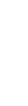 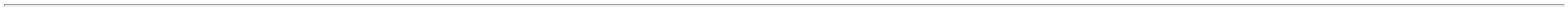 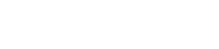 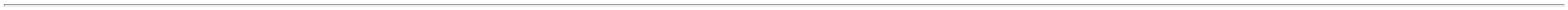 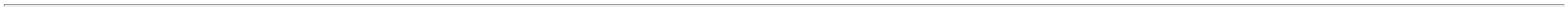 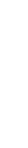 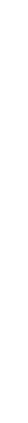 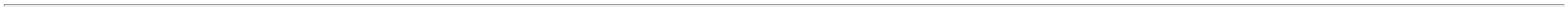 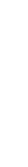 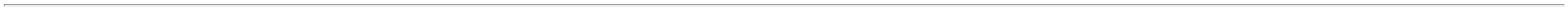 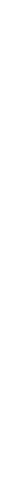 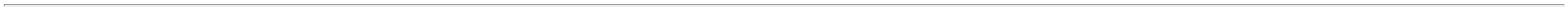 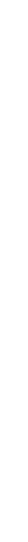 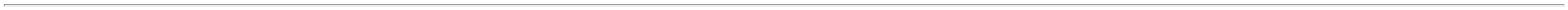 12/06/2023 16:33BionexoProgramaçãode EntregaPreço PreçoUnitário FábricaProdutoCódigoFabricanteEmbalagem FornecedorComentárioJustificativaRent(%) Quantidade Valor Total Usuário;1 e 3 - NãoRosana DeOliveiraMouraatende o prazo deentrega, pedidoemergencial. 2 -Não atende acondição depagamento/prazo.EQUIPO 2 VIASC/CLAMPMULTIVIAS,WILTEXDMI MaterialMedicoHospitalar LtdaDISPOSITIVO ADULTO 2VIAS Y EM SILICONER$R$R$1237915-UNIDADEnull7000 Unidade0,7700 0,00005.390,000012/06/202313:38TotalParcial:R$7000.05.390,0000Total de Itens da Cotação: 23Total de Itens Impressos: 1Programaçãode EntregaPreço PreçoUnitário FábricaProdutoCódigoFabricanteEmbalagem FornecedorComentárioJustificativaRent(%) Quantidade Valor Total UsuárioAGULHA DESCARTAVEL40X12 -> COM BISELAGULHA HIPTRIFACETADO E AFIADO,LUBRIFICADO C/SILICONE, CANHÃOTRANSLÚCIDO NA CORPADRÃO, PROTETORPLÁTICO S/ FUROESTÉRIL EM ÓXIDO DEETILENO EMB EM P.G.CREG. M.S.;1 e 3 - Nãoatende o prazo deentrega, pedidoemergencial. 2 -Não atende acondição depagamento/prazo.40X12MMCX100 UNID-Ello Distribuicao DESCARPACKRosana DeOliveiraMouraAGULHA HIP0X12MM CX100UNID-DESCARPACKDESCARPACK4R$R$R$3644-120000 Unidade1.360,0000Ltda - EppDESCARPACKDESCARTAVEISDO BRASILLTDA0,0680 0,0000-12/06/202313:38;1 - NãoGAZE 7,5 X 7,5Rosana DeOliveiraMouraCOMPRESSA 7.5X7.5CMESTÉRIL C/ MIN 11 FIOSPCT C/ 10 -> COM NOMINIMO 11 FIOS; (GAZEHIDROFILA) - PACOTErespondeu e-mailde homologação.2 - Não atende oprazo de entrega,pedido11F LIVIAGAZE 7,5 X 7,5 11FLIVIA ESTE S/RXPT/10 - AMERICAEllo DistribuicaoLtda - EppESTE S/RXPT/10AMERICAR$R$R$9375-117100 Pacote0,4090 0,00006.993,900012/06/202313:38MEDICAL LTDAemergencial.LUVA CIRURGICA ESTERILN 7,0 -> CONFECCIONADAEM LATEX NATURAL,FORMATO ANATÔMICOCOM ALTA SENSIBILIDADETATIL, COM BAINHA OUOUTRO DISPOSITIVOCAPAZ DE ASSEGURARSEU AJUSTE, USO UNICOTEXTURA UNIFORME, BOAELASTICIDADE,RESISTÊNCIA A TRAÇÃO,COMPR. MIN. DE 265 MM.LUBRIF C/POBIOABSORVIVEL,ATOXICO,QUE NAO CAUSE DANOAO ORGANISMO,LUVACIRURGICAESTERIL 7,0CX/200PRLUVIX COMIMP ERosana DeOliveiraMouraLUVA CIRURGICAESTERIL 7,0CX/200PR -Ello DistribuicaoLtda - EppR$R$R$18382-1-1600 Pares1,0200 0,00001.632,0000MAXTOUCH12/06/202313:38EXPORTACAOLTDAESTERILIZAÇÃO P/ RAIOGAMA OU OXIDO DEETILENO. EMBALADA EIDENTIFICADA DEACORDO COM A NBR13.391/ 95 E NR 6 DOMINIST. TRAB. E MIN DASAUDELUVA CIRÚRGICA ESTÉRILN 8.0 -> CONFECCIONADAEM LATEX NATURAL,FORMATO ANATÔMICOCOM ALTA SENSIBILIDADETATIL, COM BAINHA OUOUTRO DISPOSITIVOCAPAZ DE ASSEGURARSEU AJUSTE, USO UNICOTEXTURA UNIFORME, BOAELASTICIDADE,RESISTENCIA A TRAÇÃO,COMPR. MIN. DE 265 MM.LUBRIF C/POBIOABSORVIVEL,ATOXICO,QUE NAO CAUSE DANOAO ORGANISMO ,LUVACIRURGICAESTERIL 8,0CX/200PRLUVIX COMIMP ERosana DeOliveiraMouraLUVA CIRURGICAESTERIL 8,0CX/200PR -Ello DistribuicaoLtda - EppR$R$R$408,000020383-1-400 Pares1,0200 0,0000MAXTOUCH12/06/202313:38EXPORTACAOLTDAESTERILIZAÇÃO P/ RAIOGAMA OU OXIDO DEETILENO. EMBALADA EIDENTIFICADA DEACORDO COM A NBR13.391/ 95 E NR 6 DOMINIST. TRAB. E MIN DASAUDE;1 e 2 - NãoSERINGA SR atende o prazo de10ML LUERSLIPentrega, pedidoemergencial. 2 -Rosana DeOliveiraMouraSERINGA DESC 10MLLUER SLIP (LISA) S/AGULHASERINGA SR 10MLLUER SLIPCX/250UND - SREllo Distribuicao CX/250UND Não respondeu e-Ltda - Epp SALDANHA mail deRODRIGUES homologação. 3 -R$R$R$222337263--1130000 Unidade10000 Unidade0,2590 0,00007.770,000012/06/202313:38PRODUTOSHOSPITALARESNão atende acondição depagamento/prazo.SERINGA DESC. 20ML S/ 10073AGULHA LUER SLIP (LISA)> - EM POLIPROPILENOCRISTAL. ESCALA DE 1ML. EMBOLOSERINGAHIPODERMICA SEMAGULHA SEMDISPOSITIVO DESEGURANCAEllo Distribuicao SERINGA SRLtda - Epp;1 e 2 - NãoR$R$R$Rosana DeOliveiraMoura20ML LUER atende o prazo de 0,3850 0,00003.850,0000-SLIP CX250SALDANHARODRIGUESPRODUTOSentrega, pedidoemergencial. 3 -Não atende acondição de12/06/202313:38SILICONIZADO.EMBALADA EM PGC FACETRANSPARENTE.GRADUADADESCARTAVELESTERILHOSPITALARES pagamento/prazo.ESTERILIZADA EM OXIDOTRANSPARENTEhttps://bionexo.bionexo.com/jsp/RelatPDC/relat_adjudica.jsp3/5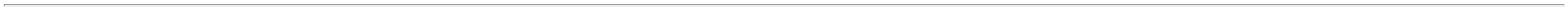 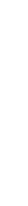 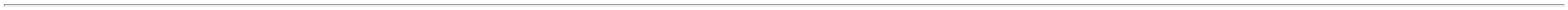 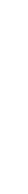 12/06/2023 16:33BionexoDE ETILENO. - LUER SLIP(LISA) - UNIDADELUER SLIP 20MLRMDESC - REF.573, SRPRODUCTOSTotalParcial:R$79100.022.013,9000Total de Itens da Cotação: 23Total de Itens Impressos: 6Programaçãode EntregaPreço PreçoUnitário FábricaProdutoCódigoFabricanteEmbalagem FornecedorComentárioJustificativaRent(%) Quantidade Valor Total Usuário;1,3 e 5 - Nãoatende o prazo deentrega, pedidoemergencial. 2 -Não atingefaturamentomínimo. 4 - Nãoatende aRosana DeOliveiraMouraLOGMEDDISTRIBUIDORAE LOGISTICAHOSPITALAREIRELILAMINA DE BISTURI Nº 23->AÇO CARBONO -UNIDADELAMINA BISTURINo 23 ESTERIL,ADVANTIVER$R$R$305,0000165833-CXAnull1000 Unidade0,3050 0,000012/06/202313:38condição depagamento/prazo.;1,2 e 3 - NãoRosana DeOliveiraMouraLOGMEDDISTRIBUIDORAE LOGISTICAHOSPITALAREIRELIatende o prazo deentrega, pedidoemergencial. 4 -Não atende aLAMINA DE BISTURI RETAN 21 -> ESTERIL; AÇOCARBONO - UNIDADELAMINA BISTURIN.21, WILTEX PLUSR$R$R$240,00001734805-CAIXAnull800 Unidade0,3000 0,000012/06/202313:38condição depagamento/prazo.TotalParcial:R$545,00001800.0Total de Itens da Cotação: 23Total de Itens Impressos: 2Programaçãode EntregaPreço PreçoUnitário FábricaProdutoCódigoFabricanteEmbalagem FornecedorComentárioJustificativaRent(%) Quantidade Valor Total Usuário;1 e 2 - Nãoatende aRosana DeOliveiraCURATIVO DEALGINATO DECALCIO E SODIO10CM X 10CM,KANGLI SORBcondição deCURATIVO ALGINATO DECALCIO ESTERIL APROX. 2538610X10CM - UNIDADEMedlinnHospitalaresLtda - Mepagamento/prazo.R$R$R$476,0000Moura10-CAIXAnull40 Unidade3e 4 - Não11,9000 0,0000atende o prazo deentrega, pedidoemergencial.12/06/202313:38FIO GUIA TIPO BOUGIEP/INTUBACAO TRAQUEALADULTO COMPRIMENTO -Rosana DeOliveiraMouraMedlinnHospitalaresLtda - Me>FIO GUIA TIPO BOUGIEGUIA BOUGIEADULTO, MEDTECHR$R$R$1538926-UNDnull-20 UnidadeP/INTUBACAO TRAQUEALADULTO COMPRIMENTO50,0000 0,00001.000,000012/06/202313:3870 CM / ESPESSURA 5.0MM (15F) - UNIDADETotalParcial:R$60.01.476,0000Total de Itens da Cotação: 23Total de Itens Impressos: 2Programaçãode EntregaPreço PreçoUnitário FábricaProdutoCódigoFabricanteEmbalagem FornecedorComentárioJustificativaRent(%) Quantidade Valor Total UsuárioRosana DeOliveiraMouraTremedMateriais EEquipamentosHospitalaresEireliAg.Spinal 12055gx4 3/4 C/GuiaUnisis, CIRURGICAFERNANDES;1 e 2 -Respondeuincorretamente o 19,9000 0,0000item cotado.AGULHA DE RAQUI OBESOQUINCKE 25G 120X0.53X4 37820/4 - UNIDADE2R$R$R$497,50001-UNIDADEnull25 Unidade312/06/202313:38CAMPO CIRURGICOINCISIONAL - UNIDADECAMPO CIRURGICOINCISIONAL 60 X 35 CM -CAMPO PLASTICO,ADESIVO INCISIONALCOM UMA SUPERFICIEADERENTE E ESTERIL -PRODUTO DE USO UNICO,ESTERILIZADO.Rosana DeOliveiraMouraCAMPOCIRURGICOINCISIONALINCIFILM 60x35,PHARMAPLASTTremedMateriais EEquipamentosHospitalaresEireli;1 - Nãorespondeu e-mailde homologação.R$R$R$638811-pacotenull100 Unidade45,0000 0,00004.500,000012/06/202313:38;1 e 3 - Nãoatingefaturamentomínimo. 2,6,9 e0 - Não atende acondição de1Rosana DeOliveiraMouraCATETERTremedMateriais EEquipamentosHospitalaresEireliCATETER HEMODIALISEADULTO 12FRX20CMDUPLO LUMEN - UNIDADEHEMODIALISEDUPLO LUMEN12FR X 20CM -MEDIKATH - HTSpagamento/prazo.R$R$R$73817219584--PACOTEnullnull10 Unidade11 - Respondeu 135,0000 0,00001.350,0000incorretamente oitem cotado. 4,5,7e 8 - Não atendeo prazo deentrega, pedidoemergencial.12/06/202313:3811CURATIVO CARVAOATIVADO E PRATAESTERIL APROX. 10X10CMCURATIVO NAOADESIVO CARVAOATIVADO10.5X10.5CM COMPRATA ACTUNTremedMateriais EEquipamentosHospitalaresEireli;1 - Não atende acondição depagamento/prazo.2 - Não atende oprazo de entrega,R$R$30 UnidadeR$750,0000Rosana DeOliveiraMoura25,0000 0,0000-> CURATIVO CARVAOATIV+NIT.PRATA 0.15%https://bionexo.bionexo.com/jsp/RelatPDC/relat_adjudica.jsp4/5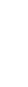 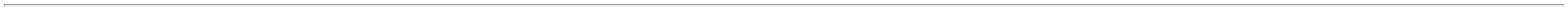 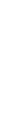 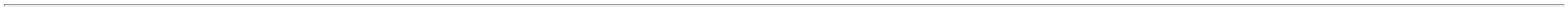 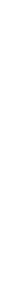 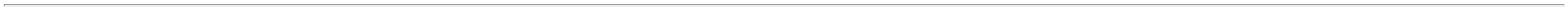 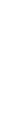 12/06/2023 16:33Bionexo10X10CM ¿ CURATIVOCARBON AG - REF.AG1010, CURATIVONAO ADESIVOCARVAO ATIVADO10.5X10.5CM COMPRATA ACTpedidoemergencial.12/06/202313:38COM COBERTURA DECONTATO DE BAIXAADERENCIA ENVOLTA PORCAMADA DE NAO TECIDOE ALMOFADAIMPREGNADA PORCARVAO ATIVADO ENITRATO DE PRATA ACARBON AG - REF.AG1010, CASEX0.15% TAMANHOAPROXIMADAMENTE10X10CM. REG.MS -UNIDADETotalParcial:R$165.07.097,5000Total de Itens da Cotação: 23Total de Itens Impressos: 4TotalGeral:R$105565.057.458,0800Clique aqui para geração de relatório completo com quebra de páginahttps://bionexo.bionexo.com/jsp/RelatPDC/relat_adjudica.jsp5/5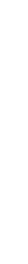 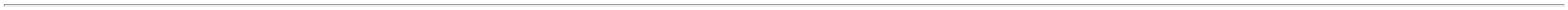 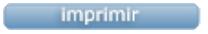 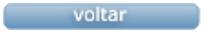 